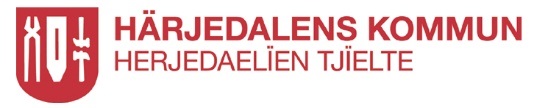 Kontoanmälan till SwedbankHärjedalens kommun använder sig av Swedbank för utbetalning av din lön. Anmäl ditt konto i valfri svensk bank genom att gå in på swedbank.se/kontoregister. Som privatperson kan du anmäla ditt konto i svensk bank till Swedbanks kontoregister med eller utan e-legitimation.Anmälan med e-legitimation
Vid registrering med e-legitimation blir ditt konto aktivt för insättning inom två bankdagar.Anmälan utan e-legitimationFör konto i Swedbank och Sparbankerna blir kontot verifierat och aktivt för insättning inom två bankdagar. För konto i andra banker kan det ta upp till tre bankdagar innan kontot är verifierat och aktivt för insättning.Eller gå in på närmaste Swedbankskontor Elektroniska lönespecifikationerSom anställd i Härjedalens kommun kan du erhålla din lönespecifikation elektroniskt, oavsett i vilken bank du har ditt lönekonto. Anmälan sker via inloggning med e-legitimation i portalen, swedbank.se/edokument.
Frågor hänvisas till Swedbank på telefon 0680-71 41 10.Personuppgifter i kontoregister Med anledning av detta uppdrag uppdaterar Swedbank sitt kontoregister med de uppgifter löntagaren angivit. Det register över de anställda och deras bankkontonummer som förvaltas av löneförmedlande bank löper under Banksekretess.Swedbank är ansvarig för uppgifterna i kontoregistret enligt GDPR.